г. Петропавловск-Камчатский	                               «____»  марта 2016 годаВ целях уточнения отдельных положений приказа Агентства по занятости населения и миграционной политике Камчатского края от 25.09.2012 № 167 «О создании комиссии по рассмотрению и утверждению бизнес-плана в краевых государственных казенных учреждениях центрах занятости населения»ПРИКАЗЫВАЮ: 1. Внести в приказ Агентства по занятости населения и миграционной политике Камчатского края от 25.09.2012 № 167 «О создании комиссии по рассмотрению и утверждению бизнес-плана в краевых государственных казенных учреждениях центрах занятости населения»  изменения, изложив приложения № 1, №№ 4-5, № 7 в редакции согласно приложению.2. Настоящий приказ вступает в силу через 10 дней после дня его официального опубликования.Руководитель Агентства	          		                                       Н.Б. НиценкоСОГЛАСОВАНО:Заместитель начальника  отдела контрольно-правового регулирования и административного управления  	     ___________________ Н.В. Кочетковаисп. Миханошина Е.А.Приложение к приказу Агентства по занятости населения и миграционной политике Камчатского края от «____»  марта 2016 года  № ___   					        «Приложение № 1к приказу Агентства по занятости населения и миграционной политикеКамчатского края от «25» сентября 2012 года  № 167Состав комиссии по рассмотрению и утверждению бизнес-плана в краевом государственном казенном  учреждении «Центр занятости населения города Петропавловска-Камчатского»							       Приложение № 4к приказу Агентства по занятости населения и миграционной политикеКамчатского края от «25» сентября 2012 года  № 167Состав комиссии по рассмотрению и утверждению бизнес-плана в краевом государственном казенном  учреждении «Центр занятости населения Мильковского района»                                                                                                                 Приложение № 5к приказу Агентства по занятости населения и миграционной политикеКамчатского края от «25» сентября 2012 года  № 167Составкомиссии по рассмотрению и утверждению бизнес-плана  в краевом государственном казенном  учреждении «Центр занятости населения посёлка Ключи» Приложение № 7                                                                                                       к приказу Агентства по занятости                                                                                                     населения и миграционной политике Камчатского края                                                                                                     от «25» сентября 2012 года  № 167Состав комиссии по рассмотрению и утверждению бизнес-плана в краевом государственном казенном  учреждении  «Центр занятости населения Усть-Камчатского района»О внесении изменений в приложения №1, №№ 4-5, № 7 к приказу Агентства по занятости населения и миграционной политике Камчатского края от 25.09.2012 № 167 «О создании комиссии по рассмотрению и утверждению бизнес-плана в краевых государственных казенных учреждениях центрах занятости населения»Председатель комиссии -Шилова Оксана Геннадьевна, заместитель директора КГКУ ЦЗН города Петропавловска-Камчатского.Заместитель председателя комиссии -Шнайдер Валерия Борисовна, начальник отдела организации специальных  программ содействия занятости населения КГКУ ЦЗН города Петропавловска-Камчатского.Секретарь комиссии  - Чернякова Анна Александровна, старший инспектор центра занятости населения отдела  организации специальных  программ содействия занятости населения КГКУ ЦЗН города Петропавловска-Камчатского.Члены комиссии:               Парфенова Жанна Витальевна, главный бухгалтер КГКУ ЦЗН города Петропавловска-Камчатского;Стародуб Анастасия Александровна, начальник отдела профессионального обучения, профориентации и социально-психологической поддержки  КГКУ ЦЗН города Петропавловска-Камчатского;Малеваная Надежда Вячеславовна, ведущий бухгалтер КГКУ ЦЗН города Петропавловска-Камчатского;Тюрина Ксения Владимировна, ведущий  юрисконсульт КГКУ ЦЗН города Петропавловска-КамчатскогоФролова Ирина Яковлевна,  начальник отдела развития и защиты предпринимательства Управления по взаимодействию с субъектами малого и среднего  предпринимательства администрации Петропавловск - Камчатского городского округа (по согласованию);Коляда Елена Александровна, главный специалист отдела государственной поддержки краевого государственного автономного учреждения «Камчатский центр поддержки предпринимательства» (по согласованию).Председатель комиссии-Рогозянова Надежда Павловна,  директор КГКУ ЦЗН Мильковского района.Заместитель председателя комиссии -Ипатова Людмила Михайловна, главный бухгалтер КГКУ ЦЗН Мильковского района. Секретарь комиссии  - Плотникова Галина Николаевна, инспектор отдела организации трудоустройства и специальных программ содействия занятости населения КГКУ ЦЗН Мильковского района.Члены комиссии:               Кононенко Сергей Анатольевич, заместитель директора КГКУ ЦЗН Мильковского района;Колесникова Светлана Дмитриевна, начальник отдела организации трудоустройства и специальных программ содействия занятости населения КГКУ ЦЗН Мильковского района;Иванникова Марина Юрьевна, инспектор отдела организации трудоустройства и специальных программ содействия занятости населения КГКУ ЦЗН Мильковского района;Третьякова Ирина Васильевна, руководитель комитета по экономике и муниципальным закупкам Администрации Мильковского муниципального района (по согласованию);Кныш Светлана Александровна, ведущий кредитный аналитик Фонда поддержки малого и среднего бизнеса «Содружество» (по согласованию); Ганенко Любовь Иннокентьевна, генеральный директор общества с ограниченной ответственностью «Надежда» (по согласованию).Председатель комиссии-Стародубская Елена Владимировна, ВрИО директора КГКУ ЦЗН посёлка Ключи.Заместитель председателя комиссии -Билько Надежда Валерьевна, главный бухгалтер КГКУ ЦЗН посёлка Ключи. Секретарь комиссии  - Пелых Ирина Геннадьевна, бухгалтер КГКУ ЦЗН посёлка Ключи.Члены комиссии:               Сочнева Екатерина Александровна, инспектор КГКУ ЦЗН поселка Ключи;Котмина Екатерина Александровна, начальник отдела Администрации Ключевского сельского поселения (по согласованию);Григорьев Андрей Николаевич,  начальник организационного отдела  Администрации  Ключевского сельского поселения  (по согласованию).Председатель комиссии-Мамаева Татьяна Ивановна, главный бухгалтер КГКУ ЦЗН Усть-Камчатского района.Заместитель председателя комиссии -Багатова Галина Викторовна, заместитель директора КГКУ ЦЗН  Усть-Камчатского района.                         Секретарь комиссии  - Комарова Татьяна Викторовна, инспектор  КГКУ ЦЗН  Усть-Камчатского района.	Члены комиссии:               Юрьев Андрей Юрьевич, инспектор  КГКУ ЦЗН  Усть-Камчатского района;Замараева Фарида Минхантыповна, советник отдела  организационной работы Управления делами Администрации Усть-Камчатского муниципального района (по согласованию); Юрьева Елена Юрьевна, главный государственный инспектор  отдела по работе с налогоплательщиками межрайонной  ИФНС № 3 по Камчатскому краю (по согласованию).».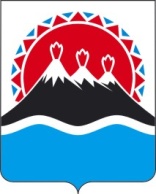 